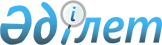 Об установлении квоты рабочих мест для трудоустройства лиц, состоящих на учете службы пробации и лиц, освобожденных из мест лишения свободы
					
			Утративший силу
			
			
		
					Постановление акимата города Жезказган Карагандинской области от 12 сентября 2019 года № 29/01. Зарегистрировано Департаментом юстиции Карагандинской области 16 сентября 2019 года № 5477. Утратило силу постановлением акимата города Жезказган области Ұлытау от 14 ноября 2023 года № 38/02
      Сноска. Утратило cилу постановлением акимата города Жезказган области Ұлытау от 14.11.2023 № 38/02 (вводится в действие по истечении десяти календарных дней после дня его первого официального опубликования).
      В соответствии c подпунктом 2) пункта 1 статьи 18 Уголовно-исполнительного кодекса Республики Казахстан от 5 июля 2014 года, подпунктом 7) статьи 18 Трудового кодекса Республики Казахстан от 23 ноября 2015 года, Законом Республики Казахстан от 23 января 2001 года "О местном государственном управлении и самоуправлении в Республике Казахстан", подпунктами 7), 8) статьи 9 Закона Республики Казахстан от 6 апреля 2016 года "О занятости населения", Приказом Министра здравоохранения и социального развития Республики Казахстана от 26 мая 2016 года № 412 "Об утверждении Правил квотирования рабочих мест для трудоустройства граждан из числа молодежи, потерявших или оставшихся до наступления совершеннолетия без попечения родителей, являющихся выпускниками организаций образования, лиц, освобожденных из мест лишения свободы, лиц, состоящих на учете службы пробации" (зарегистрировано в Реестре государственной регистрации нормативных правовых актов № 13898) акимат города Жезказган ПОСТАНОВЛЯЕТ:
      1. Установить квоту рабочих мест:
      1) для трудоустройства лиц, состоящих на учете службы пробации, в размере одного процента от общей численности рабочих мест согласно приложению 1;
      2) для трудоустройства лиц, освобожденных из мест лишения свободы, в размере одного процента от общей численности рабочих мест cогласно приложению 2.
      2. Признать утратившим силу постановление акимата города Жезказган от 17 апреля 2018 года № 10/01 "Об установлении квоты рабочих мест для трудоустройства лиц, состоящих на учете службы пробации и лиц освобожденных из мест лишения свободы" (зарегистрировано в Реестре государственной регистрации нормативных правовых актов за № 4745, опубликовано в газете "Cарыарқа" от 25 мая 2018 года № 20 (8083), в газете "Жезказганский вестник" от 18 мая 2018 года № 18 (224), в Эталонном контрольном банке нормативных правовых актов Республики Казахстан в электронном виде от 15 мая 2018 года).
      3. Контроль за исполнением настоящего постановления возложить на курирующего заместителя акима города Жезказган.
      4. Настоящее постановление вводится в действие по истечении десяти календарных дней после дня его первого официального опубликования. Перечень организаций города Жезказган, для которых устанавливается квота рабочих мест для трудоустройства лиц, состоящих на учете службы пробации Перечень организаций города Жезказган, для которых устанавливается квота рабочих мест для трудоустройства лиц, освобожденных из мест лишения свободы
					© 2012. РГП на ПХВ «Институт законодательства и правовой информации Республики Казахстан» Министерства юстиции Республики Казахстан
				
      Аким города Жезказган

К. Бегимов
Приложение 1
к постановлению акимата
города Жезказган
от " ____ " _______ 2019 года
№ __/__
№
Наименование организаций
Списочная численность работников
Размер квоты (% от списочной численности работников)
Количество рабочих мест для лиц, состоящих на учете службы пробации 
1
Кооператив собственников квартир "Акниет", "Умит", "Жаса", "Жана- Гасыр"
48
1
1
2
Кооператив собственников квартир "Шанс", "Арман Аида", "Достык Аян", "Янтарь", "Уют-2007"
40
1
1
3
Кооператив собственников квартир "Тауекел 2016", "Самга", "Жалгас", "Светлана Луч", "Алтай 2006"
40
1
1
4
Кооператив собственников квартир "Максим-2006", "Фортуна", "Строитель-2006", "Надежда-1"
44
1
1
5
Товарищество с ограниченной ответственностью Производственный Комплекс "UTARI KZ LTD"
437
1
4
6
Индивидуальный предприниматель "Құрылыс"
70
1
1
7
Коммунальное государственное предприятие "Управление городскими автодорогами"
160
1
2
8
Акционерное общество "Предприятие тепловодоснабжения"
762
1
8
9
Коммунальное государственное учреждение "Медико-социальное учреждение престарелых и инвалидов города Жезказган Карагандинской области"
144
1
1Приложение 2
к постановлению акимата
города Жезказган
от " ____ " __________ 2019 года
№ __/__
№
Наименование организаций
Списочная численность работников
Размер квоты (% от списочной численности работников)
Количество рабочих мест для лиц, освобожденных из мест лишения свободы
1
Кооператив собственников квартир "Акниет", "Умит"
48
1
1
2
Коммунальное государственное предприятие "Управление городскими автодорогами"
160
1
2
3
Индивидуальный предприниматель "Құрылыс"
70
1
1